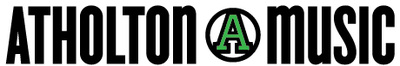 AHS MUSIC BOOSTER EXECUTIVE MEETING NOTESDate:  September 14, 2017AttendeesSam Callahan; samcallahan@comcast.netJoanna CastroRuth Francis; ruthfrancis@live.comPat Johnson; patjohnson1@comcast.netTherese Madden; terez.madden@gmail.netMike McDonaldYoojin Na; yjn-na@yahoo.comCathy O’Brien; cathy@cathmoose.netKitty O’HaraCharles SympsonKaede Voo; kaedegoto@yahoo.comJeanette Wassell; jwssll@juno.comVictoria Wong; jueihsueh@hotmail.comDiscussion ItemsApprove minutes from last meeting (approved)NewletterHopefully going out to come out, monthlyJoanna will send via e-mailHCPSM (Howard County Parents School Meeting) liasonAtholton will be hosting the meetingMeeting dates:  10-16; 11-13; 1-8; 2-12; 3-12; 4-9 and 5-14Looking for a liaison for a low-key, 45-minute meetingAdopt best practicesCommittee reportsFundraisingPatronsPatron information has been distributed.The goal is to collect $250 donation per student involved in music.$4000 collected from Patrons, so farFor each donation, the donor will receive an Atholton magnet.MattressesWe are, most likely, not selling mattresses.If done, it will be in the Spring.AmazonJoanna is determining if Amazon is worth the effort.Not sure is SMILE is worth it, either.PayPal buttonIt is doing well.Spirit WearLed by MariaGo to Atholton’s Music Booster link to find Spirit Wear items to purchase.Can customize itemsDelivered within 5 daysRestaurant nightsLedo’s Fulton (10-17)Chipotles at Maple Lawn (11-28)OriolesWinding down season, we have completed 14 of 15 events.$10K goal30 tables; 124 shifts; $1900 in tips9-23 is the last game of the seasonScripCathy O'Brien is leadingGiant CardsLisa Armes is leadingGo to Atholton’s Music Booster link to find Giant Cards to purchase.Director’s ReportOrchestra tripCost $775 per personAtholton is the only Howard County high school orchestra to have gone to the event.Old BusinessLessons at AHSThey are coming back to Atholton.Booster is to reserve band room every night of the year.Rooms are open when custodians are here.There is to be no money exchange between students and teachers on campus.Booster meeting datesMoving from the first Tuesday of each month to the second Thursday of each monthIdentify liaisons for choir and orchestraOpen Comment Accounting details from Michael McDonaldThe student account in Charms is not tied into the account in Quick Books, yet.Taxes are due 10-1-17.Mike needs to know how game funds proceeds were, historically, listed in the Music Booster account.$88.500 in Music Booster account, nowThere are still  a few check to deposit.The firs marching competition is at 9:00 PM, this Saturday.Regular band is larger40% of choir funding was cutAcoustic shells:  The school will be loaned these from someone in Ocean City.Next year, the school may have a guitar instructor.The next concert, 10-18-17, will include all but the concert band.Ask if your employer will provide a corporate match for each dollar an employee donates.Next Booster Meeting Date: Thursday, 10-12-17/7:00 PM